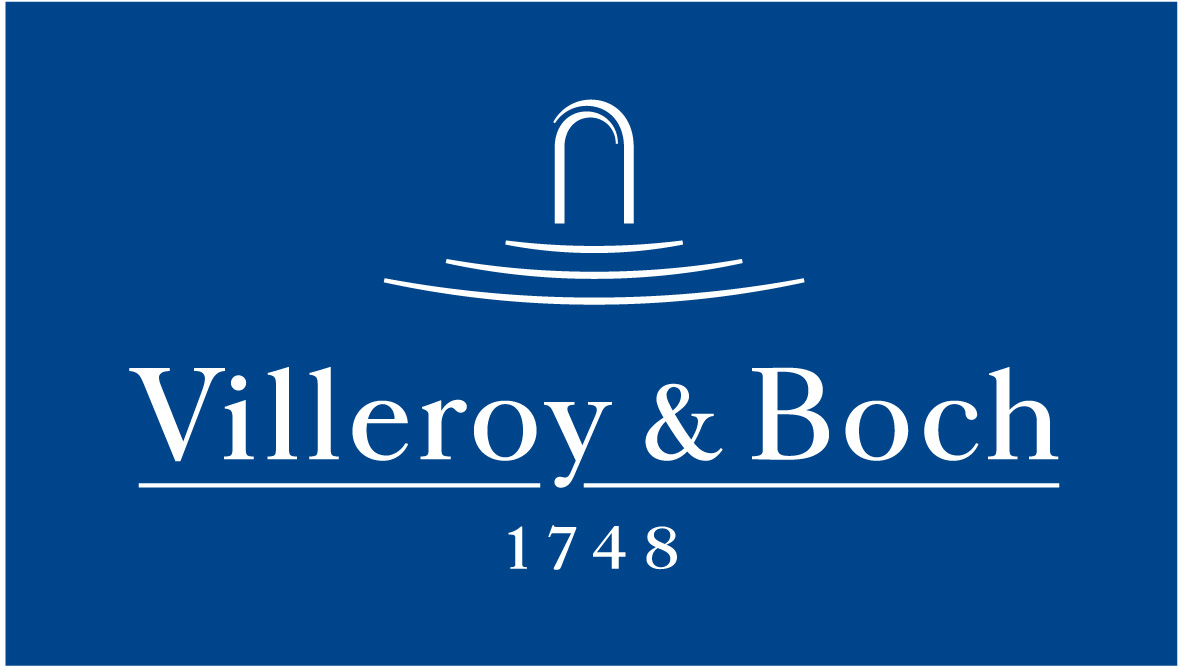 Basın Bülteni01 Ağustos 2019Villeroy & Boch’tan endüstriyel ve rafine mekanlar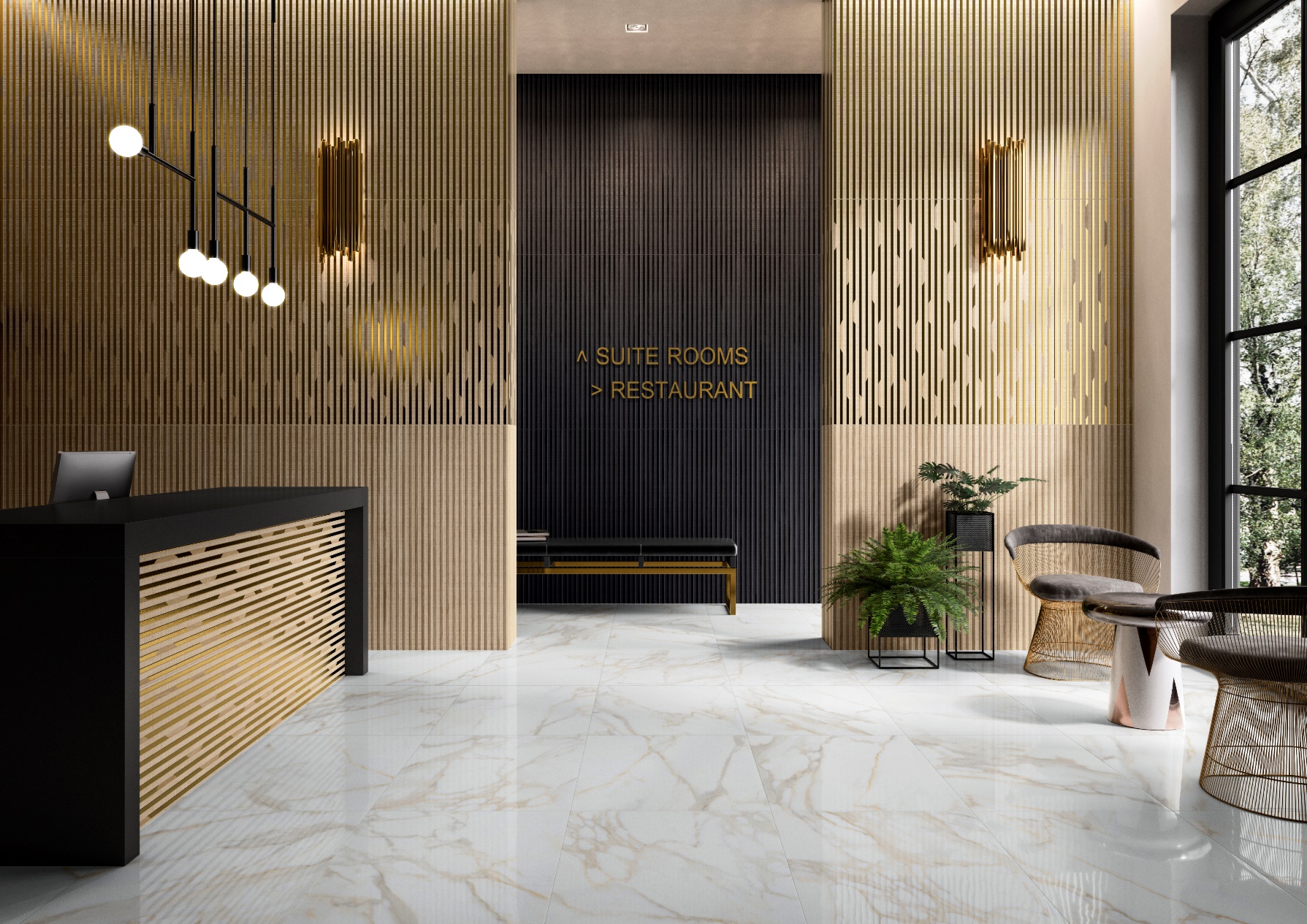 Villeroy & Boch, şehirli trendini yakalayan yeni bir karo serisi sunuyor. Minimalizmi klasik bir tarzla harmanlayan La Citta, rafine edilmiş endüstriyel mekanlar yaratıyor. La Citta’nın lineer rölyefleri ahşap dokularla buluşturan karoları, mekana şık bir endüstriyel tarz katıyor. Çizgiselliğin öne çıktığı serideki büyük çiçekli dekorlar, duvarlara Japon tarzını yansıtıyor. Mat yüzeyleri altın parıltılarıyla birleştirerek mekanı aydınlatan La Citta, gri ve beyaz renk alternatifleriyle sunuluyor. Serinin 40x120 cm’lik duvar karoları, metal bordürlerle tamamlanıyor.